Κυπριακός Ερυθρός Σταυρός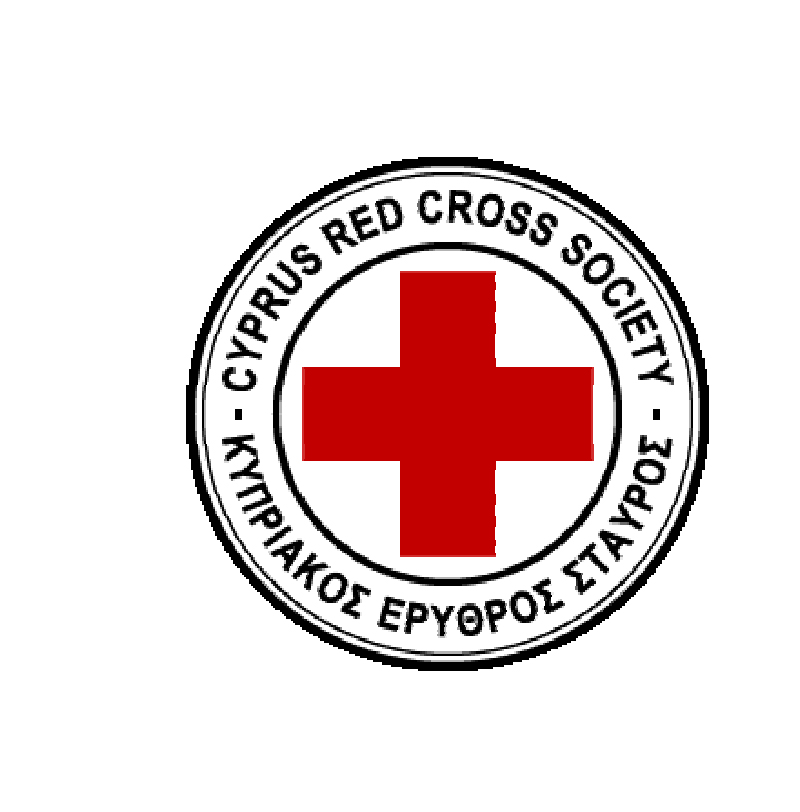 Πρόγραμμα Ψυχοκοινωνικής ΣτήριξηςΕκπαιδευτικό Σεμινάριο στη Ψυχοκοινωνική Στήριξη μέσα στη ΚοινότηταΑίτηση συμμετοχήςΠαρακαλώ όπως συμπληρωθεί και επιστραφεί μέχρι τις 24/10/15Ονοματεπώνυμο: Τηλέφωνο: Email: Ηλικία:  Φύλο: Γλώσσα Σεμιναρίου: Ελληνικά:Αγγλικά:Μορφωτικό επίπεδο: Κυπριακός Ερυθρός ΣταυρόςΠρόγραμμα Ψυχοκοινωνικής ΣτήριξηςΕμπειρία στον τομέα της Ψυχοκοινωνικής Στήριξης  ή/και συναφή τομείς: Προηγούμενη εμπειρία δεν είναι απαραίτητη για συμμετοχή στην εκπαίδευση.Εμπειρία με το Διεθνές Κίνημα του Ερυθρού Σταυρού και Ερυθράς Ημισελήνου: Προηγούμενη εμπειρία δεν είναι απαραίτητη για συμμετοχή στην εκπαίδευσηΑναμενόμενες προσδοκίες από το εκπαιδευτικό σεμινάριο:Θέματα που θα θέλατε να αναπτυχθούν στην εκπαίδευση:Οι θέσεις είναι περιορισμένες. Παρακαλώ όπως συμπληρωθεί και επιστραφεί στη πιο κάτω ηλεκτρονική διεύθυνση πριν τις 24/10/15  reliefcoord@redcross.org.cy 